Тема: Числовые ряды. Признаки сходимости числовых рядовЗадания: 1. Сделать конспект, ответив на вопросы:- Запишите определение числового ряда. Формула записи числового ряда.-Какой ряд называется сходящимся? Обобщенно-гармонический ряд.- Необходимый признак сходимости ряда - Признак Даламбера 2.Исследовать на сходимость ряд (опираясь на разобранные примеры)   а)                              б)  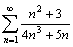 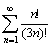 Литература: Электронно-библиотечная система «Лань»1. Апарина, Л. В. Числовые и функциональные ряды : учебное пособие  URL: https://e.lanbook.com/reader/book/3798/, стр. 10-49.Срок выполнения – 17 ноября 2020г.Выполненные задания присылать на электронную почту:2021.ivanova@mail.ruНазвание файла, например: Семенычева К., ОЖПХ-211, 16 ноябряЧисловые ряды. Признаки сходимости числовых рядов Пусть u1, u2, u3,…,un,… – числовая последовательность. Выражение  называют числовым рядом, а числа  u1, u2, u3,…,un,… – членами ряда. Ряд часто записывают в виде.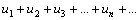 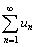 Ряд называют сходящимся, если  (конечен), – частичная сумма ряда.  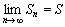 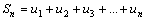 Ряд , составленный из членов бесконечно убывающей геометрической прогрессии, является сходящимся при .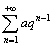 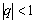 Ряд  называют обобщенно-гармоническим рядом, при p>1 этот ряд сходится, при p<1 расходится. При p=1 получаем расходящийся ряд , который называют гармоническим.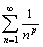 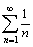 Необходимый признак сходимости ряда:  Если ряд  сходится, то его общий член стремится к нулю: .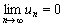 Таким образом, если , ряд расходится.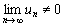 Пример 1. Составить общий член ряда и проверить необходимый признак 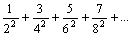 Решение:  ,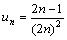  .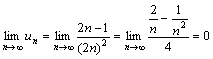 Необходимый признак выполняется.Пример 2. С помощью необходимого признака доказать, что ряд расходится:  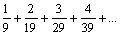 Решение: ,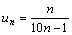  ,  ряд расходится.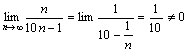 Признак Даламбера. Если для положительного ряда существует конечный предел     ,  то этот ряд сходится при L<1 и расходится при L>1.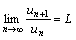 Пример 1. Исследовать на сходимость ряд  .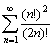 Решение: Напомним, что . Тогда имеем 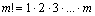 ; .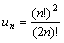 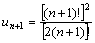 Рассмотрим предел 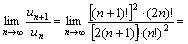 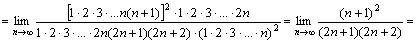 ;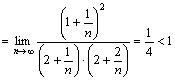 по признаку Даламбера ряд сходится.Пример 2. Исследовать на сходимость ряд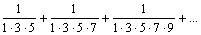 Решение: ; .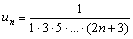 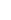 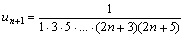 Рассмотрим предел.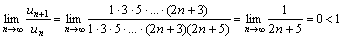 Ряд сходится.